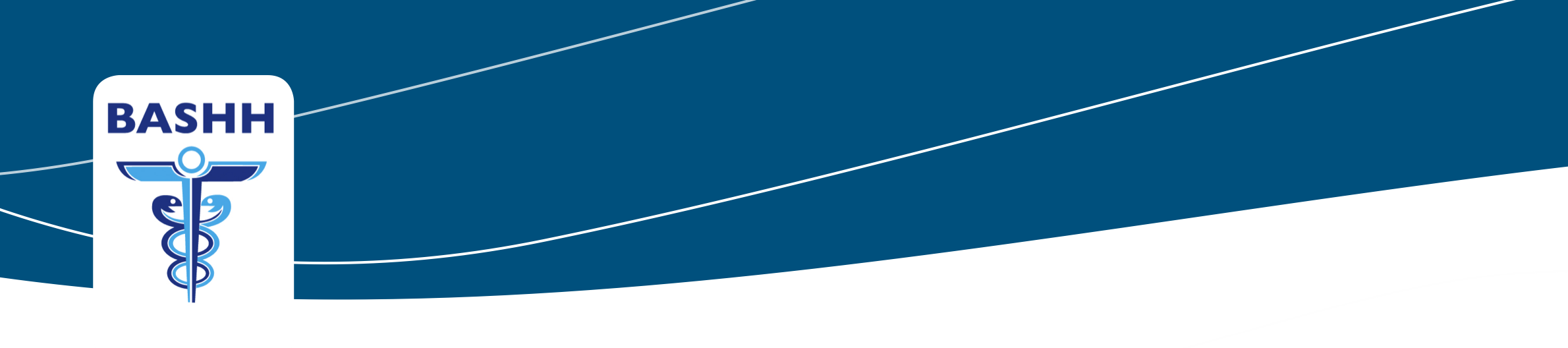      British Association for Sexual Health and HIVEstablished 2003 through the merger of MSSVD (est.1922) and AGUM (est.1992)Charity Number:  1148196Company Number:  07863350BASHH Annual Review BranchesSpecial Interest GroupsOther Groups of BASHH1 August 2013 - 31 July 2014Approved by the Trustees on 12th December 2014Address registered with the Charity Commission:Chester House68 ChestergateMacclesfieldCheshire SK11 6DY     Website: www.bashh.org 	Bankers:             						Auditors:					Lloyds TSB							Farringdon & Co				PO Box 1000	  						Chartered Certified Accountants		Andover		   					176 Franciscan Road 	BX1 1LT							London															SW1Y 5B									                                                         	This is a stand-alone review that allows the individual Branches and Groups to highlight their activities over the year.  It is a public document that is available on the BASHH website www.bashh.org ContentsPrizes and ProgrammesBASHH Undergraduate PrizesHonorary Life FellowshipScientific Programme OverviewPresident’s reviewTreasurer’s reviewClinical Governance Committee reviewEducation Committee reviewNamed GroupsCEG reportClinical Standards UnitBASHH/Faculty Integrated Information GroupNational Audit groupPrison groupPublic Panel report Web teamSpecial Interest Groups (SIGs)Adolescent and Sexual Violence GroupsBacterialClinical Development GroupDoctors in TrainingGenital dermatologyHIV & blood borne virusesHPVHSVMentoring GroupMSMNursing groupSASSexual dysfunctionSTI FoundationSTIF Competency Working GroupSTI & HIV course RegionsNorthernOxfordScotlandSouth WestThames - North EastThames – North WestThames – South EastThames – South WestTrentWalesWessexWest MidlandsYorkshireCommittees with BASHH representationBritish Federations against STIsJSC for Genitourinary MedicineSpecialist Advisory CommitteeUEMS Dermatovenereology CommitteeJournals with BASHH representationInternational Journal of Sexually Transmitted Diseases & AIDSSTI JournalHomePrizes and programmesBASHH Undergraduate Prize WinnersUndergraduate Clinical PrizeMichael Butler, University of GlasgowHIV testing in patients with Cervical Intraepithelial Neoplasia: A Clinical Indicator DiseaseUndergraduate Research PrizeNo prize awardedHonorary Life Fellowship LectureProfessor George Kinghorn October 2014  Life Fellowship talk: Musings of a Has-Been Scientific ProgrammeOctober 2013 – Afternoon OGM: Young people and Sexual Health RisksShould we screen for alcohol use and provide brief interventions in sexual health servicesClub Drug use in young peopleResults of the BASHH/ ASIG survey into screening for Alcohol Use Disorders in Sexual Health clinicsTalking of Drink: Alcohol, Brief Interventions and a Solution Focus in GUM"Overview of the Inquiry into Child Sexual Exploitation (CSE) in Gangs and GroupsOverview of CSE and use of Social media in CSEThe role of the Child Exploitation and Online protection centre in preventing CSEOctober 2013 – Evening OGM: Understanding the adolescent brain and CSE based case discussionsLife fellowship talk: Musings of a Has-BeenThe Adolescent BrainInteractive panel discussion of cases of CSEJanuary 2014 – Afternoon OGM: HIV Cases – From everyday to complexCommissioning forum and panel discussion: Inaugural LectureJanuary 2014 – Evening OGM:Presentation of BASHH Outstanding Achievement Award to Dr Immy Ahmed, followed by Question and Answer session about the BASHH elections 2014NATSAL data presentationMarch 2014 – Afternoon OGM: STI Molecular Diagnostics: Present and PotentialChallenges with diagnosis and treatment of gonorrhoeaA syndromic approach to the detection of sexually transmitted pathogensNext generation sequencing for sexually transmitted pathogens direct from patient samplesDebate: Is the increase in pharyngeal gonorrhoea real?HomeMarch 2014 – Evening OGM: Mycoplasma genitalium in the British population: Findings from the third National Survey of Sexual Attitudes and Lifestyles (Natsal-3)Use of dual NAATs in the NCSP – unintentional introduction of gonorrhoea screeningMonitoring sexual behaviour through GUMCADv3: preliminary findingsAn update on the PROUD trialUsing surveillance data to monitor service delivery at a population level: Past, present and future.June 2014 – Afternoon OGM: Reducing rates of STI and HIV in MSM: balancing improved access with comprehensive  provisionProviding MSM services in General PracticeEnhancing enhanced services for MSM:  what are the challenges and why does it matter?Stonewall: Making generic services inclusiveIs self sampling for STIs acceptable to men who have sex with men (MSM)?Self-taken NAATs in non-genital sites: limitations of the evidenceHepatitis A and B in MSM: How much do they matter?’HCV in MSM – Alcohol, Drugs, Sex and share the loveJune 2014 – Evening OGM: Hot Topics in Herpes Management: Neonatal Risk and Counselling Patients on CriminalisationHSV Infections- What’s new in HSV disease and pathogenesis - more confusion and less clarity?What is happening to neonatal HSV in the UK - any time for complacency?The new BASHH –RCOG HSV in pregnancy guideline  2014- What’s new for Sexual Health CliniciansAn update on the Golding Case:  Patient perspectives – what has been the fall out?Panel discussion – how should practice be adapted / questions from the floorHomeOverviewPresident’s reviewI am pleased to introduce the BASHH annual review for the year ended July 2014 which details the Association’s organisational practice and highlights its activities and achievements.This first year of implementation of the Health and Social Care Act and, changes in commissioning for sexual health, reproductive health and HIV services in England, with funding and staffing issues in sexual health in Northern Ireland and in Wales and the potential impact of Scottish devolution on healthcare in Scotland, has been a busy time for BASHH. Whilst the impact of commissioning activity and implementation of new contracts is yet to be fully realised across England, we are acutely aware of the threats to good service standards by structural changes of this magnitude.  BASHH has an active engagement process with lead clinicians and continues to assess their opinions of service issues through regular surveys. The national Patient survey on confidentiality in sexual health clinics led by BASHH last year was published in July 2014. It gave clear support for maintaining additional confidentiality arrangements in sexual health services.Concerns about the potential impact of the fragmentation of services following tendering and its effect on patient safety and the quality of care have led to BASHH discussing specific local issues with Public Health England and the Department of Health.  A group of clinicians experienced in tendering/commissioning has been identified by BASHH and they are available for consultation by both commissioners and clinicians.  We hope that this proves beneficial to all concerned.  BASHH is developing working relations with national representative bodies in public health and local government and we hope to take forward joint educational events to enhance our understanding of this new working environment.   We have enhanced our collaborative work with the Royal College of Physicians in areas of mutual interest, with joint representation to parliamentarians planned for Autumn 2014.An updated version of the BASHH/MEDFASH Standards for the Management of Sexually Transmitted Infections was launched in January 2014.  The Standards had been fully reviewed and updated to reflect best practice and the new working structures.  It offers a framework for commissioning to best practice standards.  This important work was led by our Clinical Standards Unit who continue to work to ensure that standards for good practice are clearly delineated. We have had continuing input into a number of important documents produced by Public Health England for the Department of Health around whole-system commissioning and commissioning screening and diagnostic services for gonorrhoea. A topic proposal to the Healthcare Quality Improvement Partnership for a one year feasibility study of a national HIV-STI audit programme from BASHH, in conjunction with BHIVA, was tendered in June 2014.  A statutory Code of Practice, which would include guidance on confidentiality in sexual health, had been anticipated as a suitable replacement to the Sexually Transmitted Diseases Directions.  However, it became apparent in July 2014 that sexual health guidance will not be included in the Code of Practice. BASHH is working with sister professional organisations and patient advocacy groups to secure an alternative to the Directions with the Department of Health that still provides a binding and equally strong requirement to protect sexual health data.  HomeOur training modules continue to expand and develop.  We had a very successful joint Spring meeting in April 2014 with BHIVA along with many other high quality educational events across the UK and throughout the year.In summary, BASHH continues to thrive and is a vibrant and active organisation due largely to the efforts of many of its members who give freely and generously of their time and expertise for the benefit of the organisation and the public.  Plans for the futureDuring the next year BASHH will continue its normal business but will focus on the following areas:BASHH will continue to press for gender neutrality in HPV vaccination, developing a statement for presentation to the Joint Committee on Vaccination and Immunisation (JCVI) and supporting opportunistic HPV vaccination for young MSM. BASHH will continue to collect data from lead clinicians in England in order to evaluate the effect of commissioning arrangements on sexual health services and the quality of care.BASHH will develop and expand its STIF portfolio, including new educational material and executive management support for the programme will be strengthened.  We will continue to improve access to our educational meetings through regional meetings and webcasting of OGM presentations.BASHH, with BHIVA, will develop the feasibility project for a national STI/HIV audit programme for the Healthcare Quality Improvement Partnership. BASHH will strengthen and build relationships with related charities and organisations and with our associated Royal College to provide support in areas of shared interest. We will also foster working relationships with local government, public health and representative bodies at national level to promote better mutual understanding.BASHH will continue to support members across all the United Kingdom, offering assistance with representation for all four nations to their national governments and key policy makers.  BASHH will collect members’ opinion on the Association’s activities and will use this to develop future strategic work priorities for the next two years.Dr Jan Clarke BASHH PresidentTreasurer’s reviewBASHH has had a stable financial year. The full year effect of reducing costs following the appointment of a new secretariat were realised and the performance of our investment portfolio also contributed to a positive financial balance. The effect of changing the charity’s bank account resulted in a short term reduction in cash flow, associated with updating direct debit mandates for the Association’s membership, but this effect was smaller than anticipated due to the perseverance of the General Secretary and secretariat in encouraging new direct debit forms to be completed.Principle funding sources Income for the charity comes from three principle sources – membership subscriptions, educational meetings and investment income.  In view of the charity’s stable financial position, the membership fee Homewas not increased. A joint annual conference with the British HIV Association was held in Liverpool in 2014 and despite the subsequent income being shared between the two charities, the meeting was financially successful. A number of other educational meetings were run throughout the year led by the association’s special interest groups and these were generally cost neutral or generated a surplus. Reserves policy The Trustees reviewed the reserves policy and renewed its intention to maintain the level of reserves at an amount sufficient for the Association to function for at least two years in the event that it does not receive any further income.  This will mitigate the financial risk associated with running large conferences and ensure that BASHH’s existing contractual obligations can be met. The Association also wishes to have sufficient reserves available to respond rapidly when required to commission new sexual health guidelines or standard documents, or respond to external consultations.  Investment policy The investment policy was reviewed by the Trustees with agreement that sufficient funds to allow the association to function for at least one year will be retained in deposit accounts which permit access within a maximum of three months.  The balance of reserves is invested after taking professional financial advice and adopting a low to medium risk approach.  Investments are currently held in funds split equally between Saracens Investment Managers and St. James Management.  Plans for future periodsBASHH plans to continue providing a lead for those delivering sexual health and HIV services, and to promote high quality education and training in this area. During a time of rapid change in sexual health commissioning and the proposed use of different service models, the association has sufficient funds to develop independent high quality guidelines on the management of sexually transmitted infections and the delivery of appropriate clinical services. The annual conference in 2015 will be held in Glasgow and planning for this meeting is at an advanced stage.Professor Jonathan RossTreasurerClinical Governance Committee ReviewMembershipAlan Tang 	Chair Sophie Brady	SecretaryBranch ChairsNurse, Health Adviser, SAS and Doctors in Training representativesClinical Effectiveness GroupClinical Standards UnitClinical Development GroupNational Audit Group ChairsObjectives:Implement strategies and policies of BASHH as approved by the Governing BoardSet and monitor standards and specificationsIdentify areas of best clinical practice and promote them for adoption where appropriate whilst recognizing local differencesIdentify regional and individual clinic difficultiesExplore solutions to issues and suggest action plans Co-ordinate a peer review system as required or in response to a member's request HomeSignificant activities4 meetings were held and issues from the Board discussed.Spotlight discussions were held during committee meetings focussing on development of branches and commissioning of services.Regional reports contributed to intelligence on tendering, financial constraints and manpower, as well as a rich array of educational meetings in several branches.Performance/Outputs in the year 2013/14Branch Chairs assumed new roles as Regional Specialty Advisers for Service to the Royal College of PhysiciansDealt with issues arising out of commissioning including transfer of case notes, job plan provision for supporting professional activities under private providersFuture plansReview Terms of Reference.Enhance function and reach of branches, particularly those with fewer than 2 meetings a year.Dr Alan TangChair clinical Governance CommitteeEducation Committee reportThe Education Committee is responsible for facilitating the delivery of the BASHH’s vision, values and service priorities through education, training and development, taking into account the changing context of healthcare and educational developments, and specifically the demands related to provision of high quality integrated sexual health care across a wide geographical area and range of healthcare settings. The Special interest groups (SIGs) The SIGs are responsible for leading on development of educational materials, meetings and training needs analyses within their specialist areas. In the last year the SIGs have provided a range of courses including the microscopy course, genital dermatology course, surgical techniques in GUM course, ABC of Sexual Dysfunction course, the Diplomas in GUM and HIV revision courses and a number of regional STI Foundation courses. A project is now underway to produce an e-knowledge assessment linked to the course. The number of GUM nurses and Health Advisors undertaking STIF Competencies are increasing.Additionally the SIGs contribute to education and training by generating publications and research and reviewing and responding to documents on behalf of BASHH, and developing guidelines and recommendations in collaboration with other BASHH groups and external organisations. These achievements are detailed in individual reports available on the BASHH website.Ordinary General Meetings (OGM) The EC has the responsibility of providing 4 OGMs annually, which are free to delegates, including invited lectures from BASHH Honorary Life Members and Professorial lectures.  Six SIGs (Adolescent, Public Health, HIV, Bacterial, Herpes and MSM) put together OGMs in 2013-14. These were well attended with excellent evaluation. Recent innovations include the electronic collection of evaluation, and once feedback is submitted online and then the attendance certificate can be downloaded / printed. Podcasts/webcasts of the OGM lectures has continued to facilitate access for those unable to attend in person.  HomeOther meetingsThe EC oversees Annual Spring Conference and the 2014 in Liverpool was held jointly with BHIVA attracting 1090 delegates, and excellent evaluation. The annual Joint BASHH /FSRH meeting in January was again very successful. Other meetings include the first New Diagnostics into Practice meeting held in Oxford in December 2013, the Doctors in training meeting, the SAS Conference, and a joint meeting with the RCP and British Thoracic Society on the Practical Management of Tuberculosis – diagnosis, inpatient and outpatient care. The HIV Masterclass held in Manchester in March was again very successful and it has been agreed that in future the HIV Focus meeting will be discontinued to allow resources to be focussed on the Masterclass. STI & HIV courseFollowing declining attendances and a review, the course ran once in 2013-14.  Modules 1 & 2 ran in the Spring and modules 3&4 in the Autumn. This appears to have been successful with increased delegate numbers and good feedback.  There is some concern that the changes to the course may make it more difficult for trainees to take the DipGUM at the end of ST3 as it will be difficult for them to attend both parts of the course in that time frame. This will under review, as will the course structure and content.Further Education committee plansThe role, membership and terms of reference of the EC has been reviewed to ensure it remains fit for purpose with the strategic aims of coordinating the delivery of education within BASHH and supporting clinicians in maintaining knowledge and expertise to deliver high quality services.Next year’s BASHH spring meeting will be held in Glasgow and preparations are well underway. There are plans to look at scanning delegates badges for CPD logging purposes. Dr Jackie SherrardEducation SecretaryHomeNamed GroupsClinical Effectiveness GroupMembershipKeith Radcliffe		ChairAnn SullivanDeepa GroverNeil LazaroLouise Melvin		Representing Faculty of Sexual and Reproductive HealthMargaret KingstonMark FitzGeraldSteve HigginsObjectives To produce and revise national guidelines on the management of sexually transmitted infections and related conditions.To provide advice as required from other groups and members on evidence-based practice in the specialty.  To produce information for patients about the conditions covered in the guidelines.To liaise with a variety of other professional bodies within the UK to increase the impact of the guidelines.Significant activities  During the 12 month period in question the CEG met three times at the Royal Society of Medicine in London, in September 2013, and in January and May 2014.Margaret Kingston liaised with NICE in order to maintain NHS Evidence accreditation for our guidelines (and therefore for BASHH).Deepa Grover represented the CEG at meetings of the Faculty of Sexual and Reproductive Health’s (FSRH) Clinical Effectiveness Unit.Mark FitzGerald represented the CEG at meetings of the Royal College of Physicians’ Clinical Effectiveness Forum.Mark FitzGerald represented the CEG on a Public Health England working group to update guidance on the diagnosis on gonorrhoea.Performance / outputs in the yearGuidelines A new guideline on sexual history taking was produced and published.The guideline on lymphogranuloma venereum was updated and published.The guideline on trichomoniasis was updated and published.The guideline on vulval conditions was updated and published.The guideline on chancroid was updated and published.The guideline on molluscum contagiosum was updated and published.Patient informationPatient information on bacterial vaginosis and trichomoniasis were developed and posted  on the BASHH website.HomeLiaison Members liaised with the following groups and organisations: BASHH National Audit Group – Ann Sullivan BHIVA Audit Sub-committee – Ann SullivanBASHH Clinical Standards Unit – Ann SullivanBASHH Public Panel – Steve HigginsRCP Clinical Effectiveness Forum – Mark FitzGeraldUS National Guidelines Clearing House – Mark FitzGerald BNF –Steve Higgins Clarity Informatics – Neil Lazaro FSRH Clinical Effectiveness Unit – Deepa Grover NICE Evidence Reference Panel – Keith RadcliffePublications 2013 UK National Guideline for the management of lymphogranuloma venereum.  John White, Nigel O'Farrell, David Daniels.  Int J STD & AIDS 2013; 24(8): 593-601.BASHH's patient leaflets are produced through close collaboration between experts and patients.  Stephen.P Higgins, Keith Radcliffe.                                                                     BMJ 2013; 34715361 doi: 10.11 36/bmj.f5361 (Published 9 September 2013).  BASHH Column: “ STIs in primary care.”  Lazaro N. Sex Transm Infect 2013; 89: 344.2012 BASHH statement on partner notification for sexually transmissible infection  H McClean, K Radcliffe,  A Sullivan, I Ahmed-Jushuf.  Int J STD AIDS 0956462412472804, first published on June 18, 2013.Brook G, Bacon L, Evan C, McLean H, Roberts C, Tipple C, Winter A, Sullivan A.  2013 UK national guideline for consultations requiring sexual history taking. Clinical Effectiveness Group, British Association for Sexual Health and HIV. Int J STD & AIDS (epub ahead of print)Future Plans To continue to update the guidelines on a rolling programme.To continue to produce patient information based on the guidelines.To continue to liaise with a wide range of professional organisations.To develop apps for the guidelines and patient information.Dr Keith RadcliffeChairClinical Standards Unit (CSU)Membership: The CSU is chaired by a senior clinician appointed by the BASHH President. Members include Fellows appointed by the Board and representatives from health advisers, nurses, clinical effectiveness group, national audit group, faculty of sexual and reproductive health, national Chlamydia screening programme, education committee, clinical governance committee, doctors in training and Scotland. The Chair nominates a Secretary from within the group. The CSU reports to the Clinical Governance Committee as well as the Board.HomeObjectives:Following the launch of the Standards for the Management of STI on 10 January 2014, the following work streams can be identified:Firm up the Quality Measures and Quality Standards by providing more evidence to underpin each measure, and not solely base them on expert opinion.Align these measures with individual clinician’s performance indicators for Revalidation.Align these measures with the National Audit Group programme.Include PROMs and PREMs as measures of quality and patient satisfaction.Collaborate with the national Health Quality Improvement Partnership (HQIP) programme.Monitor consistency with developments in BASHH clinical guidelines being revised by the Clinical Effectiveness Group (CEG).Significant activitiesThe 2010 STI standards were revised and reformatted to include quality statements and after detailed discussion consensus was reached on the quality measures to be applied.An extensive consultation exercise with key stakeholders was coordinated by Medfash, Clinical Governance Committee and Munro and Foster.The revised Standards for the Management of Sexually Transmitted Infections was launched on 10 January 2014.Performance/Outputs in the year 2013/14Appoint a new Chair and SecretaryExpand the membership of the committee to enable development of standards for outreach services while monitoring adherence to the Standards.Future plansExploratory work on a third revision of the Standards in 2016Alan TangInterim ChairBASHH/Faculty Integrated Information GroupWe meet with members of the Faculty as well as software providers, PHE specialists and staff from the Health and Social Care Information Centre 3-4 times a year. Our objectives areTo recommend strategies for IT implementation, data collection and reporting for Sexual Health Services.To advise on the type of information to be collected from SH services for the purposes of national audit and public health monitoring To respond to relevant consultations affecting service provision and data collection in Sexual Health.To liaise between HPA, DH, PHE and other interested parties over information issues to achieve best patient outcomes.To maintain overview of issues pertaining to Information Governance in Sexual Health. To receive and respond to queries and concerns from members relating to IT and IG.To anticipate problems relating to IT and IG from new legislation or other changes which affect Sexual Health. To work towards IT solutions for integration of all Sexual Health Services.HomeTo disseminate important information to BASHH/Faculty members v organisational websites./newslettersSignificant activitiesThe group has considered matters of relevance to GUM Clinics, SRH clinics and Integrated Services in particular data linkage, Confidentiality, and Information Governance when tendering our services.We have discussed proposed changes to GUMCAD and SRHAD codes.We have discussed issues regarding HARS dataset with PHE.We have reviewed implications for data collection of “spotting the Signs” and new guidance on FGM recording.We have updated the BASHH website with detaisl of the new group.Performance/Outputs in the year 2013/14We have met on three occasions in 2013/14Future plansTo continue to work closely with members of the Faculty, PHE, DH, HSCIC, software providers and others to ensure that we meet our objectives.Danielle MerceyNational Audit Group Membership:Hugo McClean				Chair
Chris Carne				Vice Chair
Ann Sullivan				Honorary SecretaryAnatole Menon-Johansson 		Director of DevelopmentAims:National audits of clinical practice in sexual health/genitourinary medicine clinics against the BASHH Clinical Effectiveness Group (CEG) National GuidelinesA forum to discuss national and regional audit programmesResponse to requests for national audits by the British Association of Sexual Health and HIVProvision of Questionnaire proformas for use as audit tools for the common genito-urinary conditions, using the clinical guidelines of the CEG as the standard of careSignificant activitiesProvision of the annual BASHH audit: BASHH 2014 National Audit on Genital Herpes Management against BASHH Guidelines was provided using Google survey software (Google docs). There was a rapid turnaround time from data submission to results. Important findings on use of herpes simplex detection tests, treatment of recurrent herpes and patient information and support have been disseminated to the BASHH Branches and clinics, on the BASHH website and at the 2014 Spring BASHH & BHIVA Conference. A report is being worked up for publication in a peer-reviewed journal.HomeBASHH and BHIVA, co-ordinated by MEDFASH, collaborated in bidding for provision of a Feasibility Study on STI/HIV infection national audit and patient involvement (http://www.hqip.org.uk/contract-opportunity-hiv-sti-feasibility-study), announced at the end February 2014 by the Health Quality Improvement Partnership (HQIP). The joint tender was submitted at the end of May 2014. This described the proposed clinical leadership and engagement with local clinicians, patient voice, study methodology and involvement of PHE. It also described how the Feasibility Study will inform a future national audit programme, including how audit findings can be translated into care quality outcome improvement, and includes a Welsh work streamApprox £150k awarded to MEDFASH Ltd by HQIP in August 2014 for the one year Feasibility StudyAnalysis and report preparation of the BASHH BHIVA HIV PN AuditWorking up of BASHH CEG Guidelines’ auditable outcomes Continued close working with NCSPUpdating of the BASHH NAG web pagePerformance/Outputs in the year 2013/14Inclusion of STI and HIV management in the HQIP/DH National Clinical Audits and Patient Outcomes ProgrammeMenon-Johansson AS, McClean H, Carne CA, Estreich S, Knapper C, Sethi G, Smith A, Sullivan AK. Improved sexual history taking in the 2012 BASHH asymptomatic screening re-audit. National Audit Group of the British Association for Sexual Health and HIV. Int J STD AIDS. 2014 May;25(6):360-2. A PowerPoint presentation of the national results of the 2014 BASHH Audit on Genital Herpes Management is available at: BASHH 2014 Herpes Management. Anatole Menon-Johansson. Oral presentation on the BASHH 2014 Genital Herpes Management Audit at the 1-4 April 2013 Third Joint Conference of BHIVA and BASHH New BASHH NAG Terms of Reference. See: http://www.bashh.org/documents/final%20NAG%20TOR%2001Oct13.docxFuture plansProvision of the BASHH 2015 National auditContinued work with MedFASH, BHIVA and HQIP to develop the new STI/HIV national clinical audit and patient outcomes programmeContinued working with NCSPDr Hugo McCleanChair NAGPrison SubgroupMembershipNetwork of BASHH members who provide sexual health and/or HIV services to prisonsObjectives:Develop national quality standards for STI, HIV and BBV management in prisons in conjunction with Clinical Standards Unit and partners in related organisations.Participate in Sexual Health in Prisons Network established by Dr Eamonn O’Moore, Director of Health and Justice in Public Health England.HomeSignificant activitiesAlan Tang attended the second meeting of the Health and Justice Clinical Reference Group of NHS England.A workshop on health care standards in Immigration and Removal Centres (IRC) was held on 29 September and Alan Tang attended.Alan Tang was co-opted into the Blood Borne Virus Opt Out Testing Task and Finish Group to advise on pathways, information materials and governance issues for rolling out this initiative to pilot sites in 2014.Performance/Outputs in the year 2013/14Penultimate draft of paper on HIV health care survey by Jackie Sherrard, Alan Tang and Mark Pakianathan.Future plansParticipate in CRG consultation on Sexual Assault Referral Centres (SARC).Attend second meeting of Sexual Health in Prisons Network.Submit paper for publication.Alan TangNational LeadPublic PanelMembership  Jan Clarke			ChairJohn Archbold			Lay memberDavid Crundwell		Lay member Sarah Dawe			Lay memberNick Henderson		Lay memberGautan Kambhampate	Lay memberCarrie Kochar			Lay memberEmily Mason			Lay memberLorna Jane Russell		Lay memberKerry Anderson		Sexpression representativePippa James			Sexpression representativeMichelle Ross			Clinic Q, 56 Dean StreetColum McGuire		NUS representativePaul Casey			fpa representativeMarian Nicholson		Herpes Viruses AssociationGarry Brough			THT representativeVerity Sullivan			BASHH Web team/social media rep		Tristan Barber			BASHH Facebook moderatorBeverley Spencer		Health AdviserJames Drysdale		Nurse/Health AdviserSteve  Higgins			CEG RepresentativeMartyn Wood			WebmasterObjectives:The aim of the Public Panel is to promote a positive and proactive approach to Patient and Public Involvement across BASHH and to ensure that Patient and Public Involvement is a key feature within all BASHH’s activities and incorporated into all BASHH strategies. HomeSignificant activitiesThe key roles and activities of the panel within this year included:Reviewing public material produced by BASHH – not only paper leaflets, but all electronic forms of information.Leaflets on LGV, Chancroid, NGU, sexual assault and herpes were discussed.Guidelines for, molluscum contagiosum, PEPSE , herpes and herpes in pregnancy were considered.Lay assessment of the updated BASHH  document “Standards for the Management of Sexually Transmitted Infections” was provided.Working with Martyn Wood, BASHH webmaster discussed further developments of the website with improved signposting round the site to leaflets for downloading. The panel discussed the further development of the HQUIP sexual health audit bid Recommendations about supporting and maintaining a common list of sexual health and GUM clinics, either through BASHH or via NHS Choices, or other organisations have been passed to the Board.New representation from sexpression and from transgender services (clinic Q) has been encouraged.Members also received requests for lay members from a variety of research projects and standing committees, including the SAC of RCP London.Meetings were held in September 2013 and January and March 2014  Future meeting will be planned alongside the workstream of the Clinical effectiveness Group to ensure CEG products are considered in a timely way, and  we utilise the valuable time of our lay members most effectively.Dr Jan ClarkeChair, Public PanelWeb teamMembership  Dr Martyn Wood 	ChairDr Nick TheobaldDr Kaveh Manavi Dr Alan Tang  Dr Slena SinghDr Ade Apoola,  KSAM web teamBASHH SecretariatObjectivesTo improve the ease of access for BASHH members to educational content on the BASHH website.Improve and update public areas of the website.Increase the use of Branch website areas to increase engagement with local branch activities.Enhance channels of communication with BASHH members using social mediaSignificant activitiesEstablished online feedback and electronic attendance certificates for OGMsRedesigned BASHH homepage – Incorporating public forum and BASHH twitter feedOngoing update and refreshing of website content. HomeFuture plansWorking with Clinical guidelines group to develop a gudielines “app” for smartphones and tabletsWorking with the STIF group to design a bespoke and separate STI foundation websiteAssisting Bacterial specialist interest group in converting microscopy DVD to a downloadable app Forge closer links with the BASHH Media group and increase social media presence.Dr Martyn WoodWebteam ChairHomeSpecial Interest Groups Adolescent and Sexual Violence SubgroupMembership:Co-Chairs: 		Dr Dawn Wilkinson and Dr Rita Browne Secretary: 		Dr Sophie Forsyth, Members: 		Dr Karen RogstadDr Katia PrimeDr Ceri SlaterDr Rebecca AdlingtonDr Elizabeth HamlynDr Alan TangDr Angela RobinsonDr Laura MitchellDr Kimberley ForbesDr Jane AshbDr Selena SinghDr Sarah EdwardsDr Ellen DwyerDr Fiona FargieSexual violence Subgroup: Chair: 		Dr Rachel Sacks Secretary: 		Dr Daniela BrawleyMembers: 		Dr Rageshri Dhairyawan (interim chair covering maternity leave)Dr Ali MearsDr Charlotte CohenDr Rimi ShahDr Carol EmersonDr Praveen JayadevaMichelle CarrolChristine DonohueDr Kate ShardlowDr Katherine CoyneDr Beata CybulskaDr Emma McCartyDr Rachel CaswellDr Tara SuchakObjectives:The Adolescent special interest group consists of clinicians working in sexual health and with an interest in issues related to the sexual health of young people.  The Sexual Violence subgroup consists of staff, working in GUM, HIV, SRH, GP practices and for the FFLM, with an interest in issues related to sexual violence. HomeWe meet quarterly for our separate and joint meetings, and plan research studies, training and educational meetings; respond to related national consultations and develop and contribute to guideline development in related fields.  Over the past year we have continued to focus on addressing the training needs of those working in related fields in managing patients disclosing a history of sexual violence (SV) and training on child sexual exploitation (CSE).Significant activities:ASIG OGM -Young people and Sexual Health Risks, RSM, 11th October 2013 BASHH / Brook Spotting the Signs Launch, BASHH / BHIVA Spring conference, Liverpool, April 2014 BASHH / Brook Spotting the Signs of Child Sexual Exploitation Professional Development Seminar RSM 20th June 2014 Hot Topics in Safeguarding Adults and Children in Sexual Health & HIV, RSM 29th Sept 2014Performance/Outputs in the year 2013/14As key stakeholders, BASHH  ASIG  members have contributed and represented BASHH / RCP on: NICE Consideration of an update of the public health guidance on ‘School-based interventions on alcohol’ (PH7) [December 2013]Barnados consultation and call for evidence to the Inquiry into the effectiveness of legislation for tackling CSE and trafficking within the UK [Jan 2014] Contributions to the Health Working Group Report on Child Sexual Exploitation BASHH stakeholder [Jan 2014]Attendance at NICE draft scope stakeholder consultation Transition from Children’s to Adult Services for young people using health or social care services [Feb 2014] Attendance at Launch of the Pan London Child Sexual Exploitation Operating Protocol [February 2014]Attendance at NICE Social care guidance and quality standards on child abuse and neglect Stakeholder scoping workshop [June 2014] Contribution to House of Commons Education Committee inquiry on PSHE and SRE in schools [April 2014]Collated responses on the  review of policy and practice to promote healthy relationships and improve sexual health outcomes for young people on behalf of the Children and Young People’s Health Outcomes Forum [June 2014]Representation on behalf of BASHH:Review of sessions  in the e-learning Adolescent health programme Module 9 Sexual and Reproductive Health on Sexually transmitted infections in young people and the Management of STI's in young people [July 2014] BASHH/ RCP representation at Office of the Children’s Commissioner Child Sexual Exploitation Gangs and Groups (CSEGG) Inquiry Consultations and submitting evidence/ data to the Inquiry [2013/14]Representing RCP, work with Academy of Medical Royal Colleges in response to the CSE Inquiry: Child sexual exploitation: improving recognition and response in health settings [September 2014]Several members of ASIG BASHH on the STI working group of RCPCH to update and review first edition of The Physical signs of CSA [2013/14]Representation of the ASIG / SV groups at quarterly Association of Chief Police Officers (ACPO)  conferencesResponses on NICE  Draft Scope Public Health Guideline: Sexually harmful behaviour among young people; Identifying and managing young people at risk [October 2014]RCP YAASG representative for GUM Young adult and adolescent (YAA) care in producing RCP position statement on young people and adolescent care [July 2014] HomePresentation to English HIV & Sexual Health Commissioners Group on the BASHH / Brook Spotting the Signs of Child Sexual Exploitation [August 2014]Publications: Testing the Children of HIV-Infected Parents - Six years on from ‘Don’t Forget the Children’ What Progress Has Been Made? Oct 2014 Accepted for publication Sexually Transmitted Infections JournalYoung people’s involvement in service development- meaningful engagement is possible: input into a national proforma to detect risks for child sexual exploitation when attending sexual health services. Poster abstract at Liverpool BHIVA/BASHH Spring Conference won Highly Commended rosette (judged to be in top 15 posters) and also invited to be submitted to CHIVA conference April 2014Uptake of the HPV vaccination programme in England: a cross-sectional survey of young women attending sexual health services R. Sacks, A. Copas, D. Wilkinson, A. Robinson. Accepted to Sexually Transmitted Infections and chosen by editorial team for a Press Release Sex Transm Infect 2014;90:315-321 doi:10.1136/sextrans-2013-051179Rogstad, K and Johnston, G (2014) Spotting the Signs: a national Proforma to identify child sexual exploitation in sexual health services. London: BASHH/Brook.
Performance/Outputs in the year 2013/14 (Sexual Violence group)GUM/HIV trainees’ experience and training needs in the management of patients disclosing sexual violence published in Int J STD&AIDS. Sacks R, Emerson C Int J STD AIDS April 2014 vol. 25 no. 5 366-368 ‘Assessing the sexual violence services currently provided in GUM clinics’ C. Emerson, R. Sacks on behalf of the BASHH Sexual Violence SIG. Sexually Transmitted Infections Journal 2013;89:5 371 doi:10.1136/sextrans-2013-051127Evaluation of the inaugural BASHH Sexual Violence Training Day Suchak T, Sacks R, Dhairyawan R Sex Transm Infect 2014;90:184 doi:10.1136/sextrans-2014-051512Joint BASHH/FFLM National Survey on Facilities for Complainants of Sexual Assault presented as poster at BASHH Spring Conference 2014.  Submission to IJSA pendingFuture plans:ASIG Level 3 Safeguarding training with focus on CSENational guidance for the management of <13 year olds who access sexual health services using service review of current practiceBrook / BASHH Spotting the Signs CSE toolkit Sexual Health Service review on implementation with Spotting the Signs National proforma STI journal BASHH Column: Spotting the Signs Young person's proforma Response BMJ leader article on safeguarding Sexual violence subgroup:Review of current practice and development of guidelines on the management of domestic abuseDr Dawn WilkinsonAdolescent SIG Chair HomeBacterial groupMembership :Core GroupCathy Ison           		London, ChairFrances Keane      		Truro, SecretaryJustin Gaffney       		London, TreasurerS. Uthayakumar     		London, Microscopy course coordinatorGeneral MembershipSarah Alexander    		LondonAmanda Samarawickrama  	LondonElizabeth Claydon     		BarnstapleRachel Drayton        		CardiffKirstine Eastick        		EdinburghPaddy Horner           		BristolNigel O’ Farrell         		LondonAchyuta Nori            		LondonMichael Perry           		CardiffTariq Sadiq               		LondonSuneeta Soni            		BrightonResignationsJonathan Ross         		BirminghamPaul Benn                 		LondonObjectives:To promote communication between microbiologists and clinicians involved in the diagnosis and treatment of bacterial sexually transmitted infections by: offering courses in specialist areas e.g. microscopy course, production of educational material and organisation of symposia on new areas of interest.Significant activitiesThe BSIG contributed and commented on the STI testing tables and the TV guidelines, and commented on the NGU and CT guidelines for the CEG.The BSIG organised its annual OGM on Friday 14th March 2014The BSIG organised two microscopy courses on 13th October 2013 and 17th May 2014 including a pilot of a competency assessment.Sales of the DVD on Microscopy of STIs continued.Planning and preparation of a specification for development of an APP to replace the DVD on Microscopy of STIs took place. Collection of specimens and testing for the feasibility study to determine the time taken for NAATs tests to become negative following treatment for Chlamydia trachomatis and Neisseria gonorrhoeae in men and women was initiatedThe BSIG website was updated.HomePerformance/Outputs in the year 2013/14The BSIG organised the March OGM on the theme STI Molecular Diagnostics: Present and Past. The speakers were:Dr Magnus Unemo, Challenges with the diagnosis and treatment of gonorrhoea.Dr Daniela Höfler, A syndromic approach to the detection of sexually transmitted pathogensProfessor Nick Thomson, Next generation sequencing for sexually transmitted pathogens direct from patient samplesDr Pam Sonnenberg. NATSAL and Mycoplasma genitaliumThere was also a debate on ‘Is the increase in pharyngeal gonorrhoea real?’ with Dr John White speaking for the motion and Michael Perry speaking against.Two Microscopy courses were held during 2013-14 led by Dr S. Uthayakumar and Dr Elizabeth Claydon and continue to be oversubscribed and well received. The content of the course continues to be updated in response to feedback. Dr Claydon undertook a competency assessment which she piloted on eight individuals who attended the microscopy course. The individuals were sent a set of slides as a competency test and requested that they attend the next course and assessed slides under examination conditions. This exercise, whilst very useful, was very time consuming and the pilot showed that management of a competency assessment exercise would require full time person. A specification for an APP to replace the DVD on Microscopy of STIs has been prepared by Dr Frances Keane and Prof Cathy Ison following meetings and discussions with three companies. The whole BSIG has undertaken a review of the content of the DVD to identify areas that need updating.   Collection and testing of specimens for the feasibility study to determine optimum time for test of cure has been completed at the London centre.Future plansPlans for programme for the March 2015 OGM are underway with the theme of Non-gonococcal urethritis and are being led by Michael Perry.The Microscopy course will be held twice during this year 2014-15Further work will be undertaken to obtain costs, select a provider and update the content for production of the APP on Microscopy of STIs. Analysis and reporting of the data from the Research project will be prepared for publication.Further development of the website will be undertaken by Dr Suneeta Soni and Dr Sarah Alexander.Professor Cathy IsonChair of BSIGClinical Development GroupMembership:Dr Phil Kell		ChairDr Uday Joshi		Secretary The Members  are from various regions all across the UK including Scotland, Northern Ireland and Wales. They liaise with clinical leads in their respective regions through elected members of the regional branches of BASHH CCG.  HomeObjectives:	To investigate areas current interest in clinical practice. This done by questionnaires which are distributed through a network of regional representatives (see list above). The results of these questionnaires are then published. Significant activities:Two meetings were held during the year. These coincided with the Spring and Autumn OGMs. These meetings were less well attended than in previous years the reason being given pressure of the clinical services.Performance/Outputs in the year 2013/14Scrotal ultrasound survey  - in the process of submittanceIntegrated services survey – submitted for publicationNurse led services survey-submitted for publication and published in abstract formMSM/AIN survey- submitted for publication and published in abstract formFuture plansPartner notification surveyWaiting time surveyHIV test refusal in MSM2-3 questionnaires will be delivered in 2014/2015. Uday Joshi Honorary secretary Doctors in Training groupDespite significant changes within the specialty, the training of junior doctors has remained a priority. As well as varied and interesting training posts many trainees are currently on ‘out of programme experiences’ both within the UK and abroad, offering unique opportunities to enhance both their knowledge and skills. Significant Events:Doctors in Training (DIT) Day held jointly with the HIV trainees club, April 2014:The day was held jointly with the HIV trainees club in Liverpool. The varied programme reflected the input from both organisations. There was excellent HIV focused talks from Saye Khoo on drug interactions, Lucy Stewart on dermatological manifestations and Alastair Miller on opportunistic infections. Margaret Kingston educated us on syphilis and ulcers and Helen Ward, spoke about ‘how to get your paper published’. Given the Liverpool venue, Andy Ustianowski also gave an interesting talk on Tropical infections.  Thanks must go to our sponsors and the HIV club secretariat, Diane, who ensured the meeting ran smoothly.Royal College of Physicians (RCP) Career’s Day, 2014:This annual event is held for both undergraduates and postgraduates enabling them to gain insight about the different specialities from those working within them. A budget was approved to help improve our stand and this made a significant difference to the interest we had. A competition to win an IPAD mini drew in the crowds, and gave us the opportunity to explore why trainees may or may not be interested in working in GUM.HomeFuture plans:The next DIT day will be preceding the 2015 BASHH spring meeting in Glasgow.We are fortunate that so many trainees are already involved in BASHH, with representatives on the Board, the Education Committee, Clinical Governance Committee, Clinical Standards Unit, Public Panel and Special Interest Groups.  We would like to encourage trainees throughout the UK to consider taking on these roles; I have personally found it an extremely rewarding and worthwhile experience. Dr Emily LordBASHH board trainee representativeGenital Dermatology groupMembershipDr P N Sashidharan		ChairDr Christine Bates		SecretaryDr Serish Basvara		TreasurerDr Imali Fernand		Web RepresentativeDr Sarah EdwardsDr Gill PritchardDr Deepa BansalDr Anna Hartle		Trainee RepresentativeMeetingsThe 3rd BASHH Genital Dermatology Course was held on 25 October. Feedback was excellent. See Programme attachedPublications Guidelines on Molluscum Contagiosum  (Dr Imali Fernando, Dr Jill Pritchard, Dr Sarah Edwards) submittedGuidelines on Scabies (Dr P N Sashidharan, Dr  Christine Bates, Dr Serish Basavaraj (ongoing).Studies/Trials/Audit projectsCollation of image library (ongoing) Lead Dr Deepa Bansal)A trainee survey (Dr Anna Hartley, Dr PN Sashidharan, Dr Christine Bates) is being planned to determine whether the current training in Genital dermatology is adequate and if not, how it could be suitably modified Other activitiesThe Group has been successfully running the Basic Genital Dermatology Course for 3 years and there are plans to organise a Genital Dermatology Plus course for those who have attended the basic Course- to cover topics that were not discussed at the basic course. The format includes interactive discussion on chosen topics Dr P N SashidharanChair	HomeHIV & Blood Borne Viruses group Membership  Objectives:To Provide HIV related CPD to BASHH members through HIV Masterclass and HIV themed OGM meetingsTo provide comments on HIV and hepatitis related consultations on behalf of BASHHTo deal with the ad hoc queries received by BASHH related to HIV and hepatitisTo represent BASHH at relevant committeesTo assist with HIV related education To assist with relevant BASHH publicationsSignificant activitiesComments on BHIVA coinfection guidelinesComments on BHIVA malignancy guidelinesComments, with BHIVA, on several NICE consultations on new HCV drugsComments on NICE HBV guidelinesComments on NICE HCV guidelinesComments on HIV self-testing guidelinesComments on plans to charge non-residents for HIV care in Northern IrelandHomeChairing and development of DipHIV courseStart up of update to BASHH PEP guidelinesPerformance/Outputs in the year 2013/142013 HIV Focus meeting (financial profit) – last one, decision made by SIG and education committee to discontinue since hard to get attendees, increasingly difficultfor staff to get leave and glut of London-based meetings2014 HIV Masterclass meeting (financial profit)January and October BASHH OGMsFuture plansTo survey members about other education activities that may be of benefitTo review membership in line with BASSH recommendations2015 MasterclassDedicated HIV OGM (to make up for loss of HIV Focus meeting)To oversee the completion of the update to the SRH guidelinesLaura WatersChair BASHH HIV/BBV SIGHPV groupMembershipMayura Nathan		ChairRichard Gilson			SecretaryCharles LaceyChris SonnexNicola SteedmanKate SoldanKate CuschieriColm O’MahonyDavid RowenPeter GoonGary WhitlockPaul FoxZana LadipoCindy GilmoreObjectives:To set standards of care for the management of HPV- related anogenital wartsTo foster research in the field of anogenital HPV-related diseaseTo further the education in the field of HPV-related anogenital diseaseSignificant activitiesSurgical techniques course 2013International Federation of Cervical Pathology and Colposcopy 2014 – session on anal diseasesPerformance/Outputs in the year 2013/14Conducted 4 meetings of the HPV SIG groupFurther work on HPV – wart management guide lines completedProgressed further 2 research projects; (1) on treatment and prevention of anogenital warts and (2) treatment of AIN and prevention of anal carcinoma.HomeFuture plansSurgical techniques course 2014First European HRA (High-resolution anoscopy) courseHPV SIG - OGM 2015Mayura NathanChairHSV groupMembershpDr Raj Patel 			Consultant in genitourinary medicine and guideline co-chairDr John Green 		Clinical psychologist and co-chairDr Emily Clarke 		Specialty registrarMs Ceri Evans 			Senior health advisorDr Jane Bickford 		Consultant nurseMs Marian Nicholson 		Patient representativeDr Nigel O’Farrell 		Consultant in genitourinary medicineProf Simon Barton 		Consultant in genitourinary medicineThe SIG meets infrequently and completes its tasks principally through Teleconferences.  During the last year members contributed to the HSV Guideline and saw the publication of RCOG BASHH Joint Guideline on Herpes in pregnancy. Members of the group continue to deliver the BASHH STI and HIV courses, speak at joint meetings with the RCOG. Faculty and the RCP. The group is developed successful OGM program in Spring 2014.Raj Patel John  GreenMentoring GroupMembership  Emma Fox 			Chair, South ThamesAdrian Palfreeman 		BHIVA co-chairMichael Rayment 		New consultant representativeHellen Mullam 			SAS representativeLuciana Rubinstein 		BASHH, North ThamesCarol Emerson 		BHIVAImali Fernando 		BASHH, Northern Ireland and ScotlandJessica Daniel 			BASHH, Wessex and South WestJyoti Dhar 			BASHH, North West Yorkshire and TrentGraz Luzzi 			BHIVASris Allen 			BASHH West Midlands, Cheshire and Mersey, Wales and East AngliaObjectives:To provide a mentoring service for new consultants to help them transition into their new role  To provide a mentoring service for SAS doctors at any time during their careerTo provide mentoring support to established consultants who request itHomeSignificant activitiesMerged with BHIVA to form a joint BASHH/BHIVA Mentoring programmeRecruited new mentors to better represent doctors working in HIV and expanded the committee to include BHIVA representation.Ran Mentoring skills for Sexual Health / HIV Consultants and SAS doctors with RCP in June 2014Ongoing survey of mentor / mentee pairs at completion of mentoring periodPerformance/Outputs in the year 2013/14Current pool of 100 mentors and 48 current mentees. Excellent feedback from the Mentoring Skills Course in June.Mentoring presentation to new consultants at the BASHH / BHIVA Spring Meeting 2014Taught on mentoring on RCP MSc in Medical Leadership course with excellent feedbackFuture plansDevelopment of a mentoring module for the GUM curriculumLiaison with FSRHC to consider expansion of the mentoring scheme to include consultants in Community SRHTrial of supervision sessions for mentorsBiannual training course for new mentorsBiannual refresher course for existing mentorsDr Emma FoxChairMSM groupMembership:Dan Clutterbuck		ChairAndy Williams			SecretaryTristan Barber			TreasurerObjectives:To promote and support the delivery of comprehensive holistic sexual healthcare and combination STI and HIV prevention for MSM in all healthcare settings in the UKSignificant activitiesDavid Asboe stepped down as chair of the group and Dan Clutterbuck was ratified to replace him from Jan 2014 . Past secretary Paul Benn left the MSM SIG. Andy Williams moved from treasurer post into secretary role to ensure continuity and Tristan Barber was co-opted to the group as treasurer.The group provided feedback on: NICE Future Public Health standards, suggesting standards for the sexual healthcare of MSM.PHE guidance on HIV self testing kits PHE Strategic framework to improve the health and wellbeing of gay, bisexual and other men who have sex with menThe group drafted two questions for the meeting between BASHH and the APPG Sexual Health and Minister for Public Health on 15 July 2014.A proposal for the production of a UK National Guideline on the Sexual Healthcare of MSM was circulated to the CEG and BASHH Education Committee.  This proposal was approved. A writing group has been convened and drafting of the document is underway.HomeDiscussions on Hepatitis A, Hepatitis C, Shigella and HPV vaccination in boys have generated actions and input via links with PHE, JCVI and other groups.The group prepared and delivered a programme for the BASHH Afternoon OGM 20th June 2014Performance/Outputs in the year 2013/14The Sex, Drugs and MSM meeting held on 1 November 2013 in Birmingham generated a net income of £1915.45. Feedback was excellent and a further meeting is planned for November 2015.Future plansComplete the UK National Guideline on Sexual Healthcare of MSMPlan for a further MSM themed meeting to be held in Birmingham on 30 October 2015Dan ClutterbuckChairNursing groupI have continued to represent BASHH with the NHS London Sexual Health Programme led by Dr Kathy French on the PGD’s for contraception and sexual infections. The original PGD’s have been published and are now in the process of being reformatted to fit the national PGD template. The PGD’s are now hosted on http://www.pgd.nhs.uk/ Guidance on their use is provided. I have continued active participation in STIF with the intermediate and level 2 academic programmes. A successful meeting with our Scottish colleagues regarding STIF & nurse education was held. See the STIF report for more detail. This is an ongoing project with refinements occurring as required. Interest in nurses from other countries utilising STIF competency is heartening, with a successful course in Malta and now preliminary work with Norwegian nurses on a feasibility assessment for the use of STIF in Norway.I have conducted a preliminary survey into sexual health nursing in Europe, part of the paper I was invited to present in Malta at IUSTI 2014. There are various work-streams that may arise from this exploratory work. This work will be continued after my term as Nurse representative has concluded.The Cathy Harman Award was not conducted in 2014, but will resume in 2015.I have been asked to present to the Japanese STD Society in 2015 on STD nursing in the UK as well as 2 other Tokyo based venues. Colin RobertsSAS GroupThe aim of the group is to give educational support to SAS doctors working in genitourinary medicine and to ensure that SAS doctors’ views are heard.Executive Committee MembershipJohn Lee (Yorkshire)				Chair, BASHH SAS Group                                             		BASHH Board representative 2012 - to date   Helen Mullan (NW Thames)			Secretary, BASHH SAS Group						BASHH Mentoring Committee representativeNick Theobald (NW Thames)	 		Financial Officer, BASHH SAS Group to Jan 2014						Education Committee representative to Jan 2014HomeHelen Bailey (Wales)	 			Clinical Governance Committee representative to April 2014Pinky Mukherjee (NE Thames)		PN Sashidharan (NE Thames)Rachel Sacks (NW Thames)Kajal Verma (SW Thames)			Clinical Governance Committee representative from April 2014Jennifer Dobbie (SE Thames)Kate Thomas (Anglia)Jane Richards (Northern)                     	Conference CommitteeNeil Lazaro (Northwest & Merseyside)Lorna Sands (Oxford)Carlos Oroz (Scotland)  			Conference Committee  						Education Committee representative from January 2014Syed Ali Akbar (Scotland)Rachel	Amherst (South West / Wessex) 	Vendela McNamara (Trent & FSRH)		Conference Committee Karl Hollows (West Midlands)       		Conference Committee Chair                                                          	Finance Officer, BASHH SAS Group from January 2014Lewis Lau (Co-opted)                        	Conference CommitteeMervyn Lee (Co-opted)    			Conference CommitteeGill Wildman (Co-opted)   			BASHH National Audit Group	                               Achievements during 2012-2013 include:-Annual ConferenceThe 16th Annual BASHH conference for SAS doctors was held at the University of Warwick andattracted over 150 delegates from around the UK.  Once again this educational conference was evaluated extremely highly by the delegates.  The conference was successful financially and the representatives of the 12 exhibition stands also rated the conference highly.SurveyThe survey of SAS doctors’ experiences of their new contract has been completed and submitted for publication.Meetings
Three committee meetings were held during the year, including the AGM, which was held at the Annual Conference at Warwick University. During the year the terms of reference have been reviewed by committee members and are due to be discussed/ratified at the 2014 Annual Conference.MentoringThe BASHH mentoring scheme has now been extended to include SAS doctors both as mentees and mentorsPublicationA national audit of the management of young people in genitourinary medicine clinics (level 3 services) in the United Kingdom. Bailey HR, Lazaro N, Sashidharan PN et al. International J of STD & AIDS 2014; 25(5): 363-365HomePlanned Activity for 2014 - 201517th Annual Conference at the University of Keele 12th -13th September 2014.A national SAS doctors’ audit on the management of Gonorrhoea has been agreed with the National Audit group and is almost ready to commence data collection.John LeeChair SAS Doctors’ CommitteeHelen MullanSecretary SAS Doctors’ CommitteeSexual dysfunction groupMembership  David Goldmeier		Chair Karl Hollows			Vice Chair Emma McCarty Wallace Dinsmore Alan Tang Pippa Green John Green Uday Joshi Ali Mears John Ewan Jane Ashby Jane Nicholls			SpR RepresentativeObjectivesTo improve the quality of care given to patients presenting to Genitourinary Medicine and HIV Clinics with Sexual Dysfunction. To provide a forum for education, training and research in the area of sexual dysfunction for all.Significant activities17 October 2013 “ABC in Sexual Dysfunction” at Royal Society Medicine. 112 delegates attended. Excellent feedback ( scores average over 4 on 1 to 5 scale)Steering committee of SIG met in November 2013SIG will host OGM on 17 October 2014.Performance/Outputs in the year 2013/14Survey about to go out to all BASHH members asking about practice and training in sexual dysfunction.SIG Chair and vice chair working with other national bodies to construct national outcomes measure for all stakeholders to be used in all sexual dysfunction scenarios.Future plansSteering committee meets Manchester 19 November 2014Next “ABC in sexual Dysfunction” booked at Manchester venue for late 2015David Goldmeier ChairHomeSTI Foundation groupMembership  Performance/Outputs in the year 2013/1436 STIF Foundation Theory Courses with 945 Core day delegates. International courses held in Eire (Dublin), Greece (Athens) and Caribbean (Tobago).  MoD ran 2 STIF Core courses. Future plansSTIF dedicated website with simpler and improved navigationOn-line registration option to be piloted for STIF coursesWeb-based knowledge assessment tool (eKA-STI)Dr Nick TheobaldChair, STIF Steering GroupSTIF Competency Working GroupMembership:  Dr Ashini Fox (Chair)Dr Jane HutchinsonDr Penny Goold (Mat leave)Mr Jonathan RobertsMs Miranda KingDr Cordelia ChapmanDr Sylvia BatesDr Rona McDonaldMr Colin RobertsMr Adam BlackSupported by: STIF Administrator (Ms Sue Bird) and STIF Executive (Dr Nick Theobald)                                       Home Objectives:To design and implement a modular competency-based training and assessment programme in Sexual Health for a multidisciplinary clinical audience.Significant activitiesDesign, review, update and roll out the STIF Level 1 Competency Assessments and STIF Intermediate Competency Module.Provide training for trainers and quality assure these training modules.  Develop, pilot and launch new educational modules.Performance/Outputs in the year 2013/14Train the Trainers Event: 13 March RSMCompletion of Pilot and subsequent launch of STIF Advanced Competency – the third and most advanced training and assessment module: 17 October 2014	Future plansTrain the Trainers Event: March 2015Pilot and Launch of STIF-SSHA Health Advisors module       Dr Ashini Fox	        ChairpersonSTI & HIV CourseObjectivesThe STI & HIV Course remains popular and well-evaluated.  We continue to re-evaluate and improve the course content.The course will runs once a year to ensure the course continues to be financially viable.The one day Diploma in GUM and Diploma in HIV (co-organised with BHIVA) revision courses continued to be successful and have received good feedback.  Each course is run twice a year.  The Diploma in GUM course is held in Manchester and Southampton and the Diploma in HIV course is held in Manchester and London.  Significant activitiesThe STI & HIV Course, the Diploma in GUM and the Diploma in HIV revision courses have all run successfully over the year.  Numerous cost efficiency measures have been made.Performance/Outputs in the year 2013/14Successful courses have been held as detailed above.Future plansAnnual courseModules 1 and 2 in Spring Modules 3 and 4 in AutumnDr Candice McDonaldLead, STI & HIV CourseDr Laura WatersLead, Diploma in HIV revision CourseDr Vincent LeeLead, Diploma in GUM revision CourseHomeRegionsNorthern BranchMembership  Dr Alison Wardropper 		Chair  Dr Jane Hussey 		Secretary  Caroline Dowse 		Nurse Representative Objectives: To identify areas of excellent clinical practice within clinics in the region and promote them within the region whilst recognising local differences relating to populations and levels of workforce.To form a regional clinical network to aid the HIV commissioning process and maintain standards of care.To provide peer support and help to ensure a co-ordinated service for sexually transmitted infections in the Region which could help to assist in the resolution of any local problems and if necessary provide help, support and advice for the appraisal process.To feedback from national Clinical Governance Committee meetings. Significant activitiesQuarterly education and business meetings. The educational component has increasedRegional MDT for chronic urogenital pain set up by Dr Hussey. Meet quarterly. Attended by Northern BASHH members, gynaecologists, dermatologists, physiotherapists, urologists and psychosexual therapists.HIV clinical network meetings three times a year with GUM, infectious diseases, commissioner and public health England.Performance/Outputs in the year 2013/14Education on genital oedema, genital Crohn’s, Behcets, recurrent UTIs, HIV and TB.Feedback from conferences – BSSVD, BASHH/BHIVA spring meeting, HIV masterclass, BASHH MSM training day.Audits on hepatitis C screening and syphilis PCR tests.Future plansDecember 2014: Gonorrhoea PCR confirmation: is it required?Debate: Should we undertake routine screening of gonorrhoea and Chlamydia form extragenital sites in heterosexuals?March 2015: HIV & mental health: screening for depression and memory lossJune 2015: Feedback from national conferences attended by northern BASHH membersSTIF course to be held at New Croft Sexual Health, Newcastle upon Tyne - November 2014Dr Alison WardropperChair Northern BASHHHomeOxford BranchMembership  Dr Graz Luzzi, Wycombe and Aylesbury (Bucks)	ChairDr Amy Bennett, Churchill Hospital, Oxford		TreasurerObjectivesTo organise two educational branch events per year;To provide a two-way channel for information between the branch and BASHH.Significant activitiesBranch meetings were held in Oxford on 1 November 2013 (Guest speaker Dr Anatole Menon-Johansson) and 16 May 2014 (Guest speaker Dr Sarah Schoeman).Performance/Outputs in the year 2013/14Clinics in the constituent counties (Oxfordshire, Berkshire, Buckinghamshire) submitted a state-of-play report in relation to service tendering by local authorities.Future plansBranch meeting planned for 14 November 2014 (Guest speaker Dr Richard Turner).Dr Graz LuzziBranch ChairScotland BranchMembership  Steve Baguley			ChairDeborah Wardle		Secretary	 Gordon Mackenna		Treasurer	Objectives:To hold two educational and business meetings yearly.Significant activitiesEducational meeting in Dunblane in May 2014, another anticipated in Edinburgh in late November 2014.Performance/Outputs in the year 2013/14None. An audit of HIV testing has been planned but not yet delivered. Future plansTo complete the above mentioned audit.Steve Baguley  ChairHomeSouth West BranchMembershipDr Philip Kell 			Chair		Dr Elizabeth Claydon 		Acting Secretary	Dr Rachel Challenor 		Treasurer		ObjectivesTo act as a focus for BASHH members in the South West to facilitate communication in the region and to organise educational events for BASHH members and their multidisciplinary teams. Significant activitiesA regional South West Clinical Network/Service Improvement and Audit meeting was held on Wednesday the 24th September 2014 followed by an academic meeting on Thursday 25th September 2014 in Bath. These meetings were well attended and received good feedback from attendees from all disciplines.The South West continues to have a regional office for Sexual Health. The workings of the office are facilitated and disseminated by a regional board. Several BASHH members participate on this board and are involved in current work streams including; LARC training, late diagnosis of HIV, quality assurance for termination services, and review of sexual dysfunction services. The board provides regular information and updates for the members of BASHH South West. As in the preceding two years the South West BASHH branch ran a patient satisfaction survey throughout the region using the PSQ validated for use in sexual health clinics. All the clinics in the South West participated and were able to look at their comparative performance both from year to year and between clinics. Funding has been secured by Dr Rachel Challenor from Mark Piertroni the regional chair of DPH for support from the sexual health office for data entry over the coming year.Performance/Outputs in the year 2013/14As aboveFuture plansThe South West branch plans to hold two South West regional clinical audit/service improvement and audit meetings followed by academic meetings in 2015. One in the spring of 2015 in Exeter, the second in the autumn of 2015 in Bristol.It is planned for the first time to invite poster presentations from BASHH South West members and their multidisciplinary teams to be displayed at these meetings.The South West branch plans to continue regional audit activity, including running a further patient satisfaction survey in 2015.Dr Philip KellBranchChairHomeThames (NE) BranchObjectives:Dissemination of information to regionProvision of bi-annual educational meeting with relevant contentSignificant activitiesJoint NELNET/ North Thames Meeting November 2013: Discussions on HIV testing in the community – Chloe Orkin; PROUD – Mitzy Gavos; Fertility and HIV – David Hawkins.Performance/Outputs in the year 2013/14Communication with regional clinical leadsWell attended regional meetingFuture plansJoint North Thames CGC/Audit meeting provisionally scheduled for January 2015: programme including STIF competencies and regional breakdown for the National Herpes Audit (initially scheduled for November 2014)Participation in National Audits and surveysContinued dissemination of informationDr Sharmin ObeyesekeraCo-opt Representative for NE Thames CGC BranchThames (NW) BranchObjectivesProvide annual/bi-annual  meeting – for an update to region on CGC issues and educational contentBe the contact for clinical leads who are experiencing governance problems in their area – information is relayed and discussed in CGC meetings and advice relayed to relevant lead if appropriateCascade governance information to clinical leads e.g. regarding imminent consultations, national surveys, results of national pilots, commissioning concerns. Significant activitiesChaired Joint North West and North East Thames educational meeting November 2013. David Hawkins talked about fertility and HIV, Mitzy Gafos provided update on PROUD and an overview of HIV Testing initiatives in NE London was demonstrated. Provided support and cascaded guidance to clinical leads that are involved in decommissioning /  tendering processPerformance/Outputs in the year 2013/14Educational/governance meetingsFacilitating engagement of Clinical leads with national surveys, consultations, reporting commissioning concerns and audits.Future plansJoint North Thames meeting scheduled November 2014Continued participation in national audits.Continued dissemination of information within region.HomeThames (SE) BranchMembershipDr Kazeem Aderogba		ChairObjectivesTo arrange and coordinate the provision of at least one annual half day educational meeting open to a multidisciplinary audience including non-BASHH members.To facilitate information exchange between members and BASHH regarding all professional issues related to service provision via the CGCSignificant activitiesJoint educational meeting with SW Thames BASHH group held on 26 September 2014 at Burrell Street Sexual Health Centre. Three invited speakers: Dr Nick Theobald – BASHH/STIF training modulesDr Sam Douthwaite – Emerging Infections in HIVDr Anatole Menon-Johansson – Service Re-design and improvement.Performance/Outputs in the year 2013/14Meeting as aboveFuture plansTo provide at least one educational annual meeting in 2015 with an aim to attract and involve  more doctors in training                                                            Dr Kazeem Aderogba                                 ChairThames (SW) BranchMembershipGuildford GUMLeatherhead GUMChertsey (St Peters) GUMFrimley park GUMCrawley GUMWorthing GUMChichester GUMSt Georges’ (London) GUMObjectivesTo represent the region in the CGC and to feedback to the region of the minutes.Significant ActivitiesJoined with the SW Thames Group on the Academic joint meeting held on 26th Sept in London. Had excellent speaker and was very much appreciated by the members who attended.Future PlansTo arrange for another educational meeting in 2015.Arrange regular feedbacks with the group.Dr Usha NatarajanVirgin CareHomeTrent BranchMembership  Tana Green – ChairOlofunso Olarinde – Branch Support Officer (Treasure and Secretary roles combined)Objectives:Organise 2 regional meetings per year jointly with West Midlands BranchOrganise annual regional nurses and health advisers meeting ‘East meets West’Organise regional ‘Doctors In Training’ MeetingOversee Regional audit groupPromote sexual health in a variety of settings across the regionSignificant activitiesOrganise twice yearly HIV Interest Group meetings and and annual GUM day run jointly with West Midlands Branch.  The branches take it in turns on a yearly basis to organise these meetingsPerformance/Outputs in the year 2013/14Above meetings organised by West Midlands Branch in 2013 – 14.  Trent are responsible for organising these in 2014 – 15Successful DiT and East-meets-West meetingsFuture plansContinue to provide the above meetings jointly with West Midlands.  Coordinate a regional audit group and promote sexual health across the region.Tana GreenChair, Trent BranchWales BranchMembership  Dr Nicola Lomax 		Chair Dr Carys Knapper 		Secretary Objectives:Continue to engage with Welsh members of BASHH and provide a forum to discuss key regional issuesTo raise awareness of the differences between NHS Wales and NHS England and the impact this has on sexual health services in WalesSignificant activitiesA well attended scientific meeting held in Cardiff in July, including external speakers who discussed NAAT testing, chronic pelvic pain in men and termination of pregnancySpring and autumn regional audit and business meetings held, where results of national HIV partner notification and HSV audit discussed, along with presentation of recent local audits including PEPSE, Bacterial Vaginosis, review of HPV treatment and Gonorrhoea audit.Performance/Outputs in the year 2013/14Ongoing liaison between Wales branch and BASHH board regarding the position of sexual health services in Wales with the aim of engaging in discussion about funding of sexual health services.HomeFuture plansContinue to try and highlight the importance of adequate funding for sexual health services in Wales by engagement programme with key stakeholders with support from Munro and Forster and BASHH as the Sexual Health Action plan for Wales expires in 2015Annual all Wales Scientific meeting July 2015 WrexhamSpring and Autumn 2015 regional audit and branch meetingsDr Nicola LomaxChair Wessex BranchMembership  of committee Dr Alison Blume,  Consultant,  Portsmouth			ChairDr Kate Schroeder,  Consultant,  Bournemouth		SecretaryDr Dayan Vijeratnum, ST6, Portsmouth			TreasurerDr Cordelia Chapman, Consultant, Bournemouth		Education LeadObjectivesTo hold 3 regional education events per year, at least one to be aimed at a multidisciplinary audienceTo coordinate an active regional audit programmeTo hold 3 Branch Clinical Governance Meetings per yearTo produce an annual branch business reportSignificant activities3 successful educational days held with a wide range of local and national speakers. 1 regional audit completed  - for presentation in November:An audit of HIV PEPSERegional participation in national audits:BASHH – Audit of HSV.  Regional HIV mortality meeting3 Branch Clinical Governance meetings heldReview and clarification of branch finances, action plan to ensure meetings break even, including review of venue, delegate fees and sponsorshipPerformance/Outputs in the year 2013/14Audit of PEPSE prescribing and follow-up. High level of participation in BASHH National audit on HSVSuccessful regional educational events with both national and local expert speakers.  Good turnout and excellent feedback.Review of all HIV deaths in the region, with learning points disseminated to all HIV clinicians.Future plans2 planned regional audits.   Audit of STI Management   HIV audit – topic TBC3 regional educational events.HIV mortality meeting3 regional clinical governance meetings.Alison Blume Chair HomeWest Midlands BranchMembership  Dr Kaveh Manavi, University Hospitals Birmingham					ChairDr Lisa Goodall, Staffordshire and Stoke on Trent Partnership NHS Trust		SecretaryDr Carolyn Murray, Burton Hospital Foundation Trust				TreasurerObjectives:Quarterly Branch Business meetings to discuss: Chair’s feedback from BASHH’s clinical governance group, business raised by the BASHH fellows and members in the region, update on regional STI and HIV epidemiology data, feedback from audit committee, feedback from higher training committee, feedback from HIV network, feedback from HIV CRG, and feedback from nurses’ committee.Participating and hosting (on alternate years) of the West Midlands/ Trent HIV interest meeting (held twice a year) and sexual health interest meeting (held once a year). Participation of regional members in BASHH national audit projectsDesign and coordination of annual regional audit projectCoordination and review of clinical outcomes for members of West Midlands HIV Network annually. Review and update of trainee doctors’ progress in the regional GUM high training program Coordinate response to local and national policies on sexual health and HIV servicesSignificant activitiesCompletion of the third annual report on regional HIV clinical network. Completion of the first regional survey on HIV patients’ reported outcomesComplete update of the region’s webpage in BASHH website.Start of a new regional monthly updates in GUM/ HIV mainly for the benefit of trainee doctorsPerformance/Outputs in the year 2013/14Well attended regional monthly training half day events hosted in rotation in any of the five regional centres for higher GUM training Well attended quarterly West Midlands’ BASHH meetings Regional survey of colleagues on the preferred date for virtual HIV clinic in West Midlands Future plansTo start monthly virtual HIV clinics in West Midlands for participation and benefit of region’s BASHH members Kaveh Manavi ChairWest Midlands BASHHYorkshire BranchMembership:  Sophie Brady		ChairAmanda Brown	SecretaryObjectives:To hold at least one Branch General Meeting yearlyTo organise a regional educational day once yearlyTo share innovative clinical practice with colleagues within the regionHomeSignificant activities/ Performance/Outputs in the year 2013/14One regional annual educational day: attended by approximately 80 delegates from a mixture of disciplines. Good range of speakers. Feedback was extremely positive.2 business meetings held on same day as regional GUM audit group and regional HIV group Future plansContinue to ensure the multidisciplinary team’s educational needs are addressed with the annual educational meeting. Continue to review the changing landscape post tender.Sophie BradyChairHomeCommittees with BASHH representationBritish Federation against Sexually Transmitted Infections (BFSTI)Membership  Three of the members of this umbrella group are BASHH members:  Dr Patrick French (BFSTI Secretary), Dr Olwen Williams (Representative from Wales), Dr Peter Greenhouse Rrepresentative of the Ectopic Pregnancy Trust). Significant activitiesThe British Federation Against Sexually Transmitted Infections met on two occasions in the past 12 months.  It also established a website and has joined HPV Action.  It remains an important information exchange and has had outside speakers for its two meetings. Its Spring meeting was addressed by David Stuart from Antidote who discussed ChemSex particularly among MSM and its Autumn meeting was addressed by Dr Richard Gilson of University College London who presented the evidence for and against HPV vaccination of MSM.Other discussions included the impact of Local Authority commissioning of STI services and   criminalisation of herpes transmission – a discussion led by Mr Nigel Scott from the Herpes Viruses Association.Future plansIn the next 12 months the group will take on an organiser to allow more work to happen between meetings and to be more strategic in its campaigning.  							   Dr Patrick French		   Secretary of the BFSTI and   BASHH RepresentativeJoint Specialty Committee for Genitourinary MedicineMembershipDr Jan Clarke			Chairman Dr Elizabeth Foley	 	Honorary SecretaryDr Imtyaz Ahmed		Dr Chitra Babu Professor Jackie CassellDr Rak Nandwani		Dr Angela Robinson		Dr Gordon Scott		Dr Belinda StanleyDr Nicola Thorley		Dr Ian WilliamsDr Janet WilsonMrs Barbara Byer		Patient and carer representativeSir Richard Thompson		President RCPDr Patrick Cadigan		Registrar RCPHomeObjectives The Joint Specialty Committee for Genitourinary medicine acts as an advisory body to the Royal College of Physicians (RCP) on matters concerning sexual health and HIV.  It meets twice a year and has a membership drawn from both the RCP and BASHH, including patient and carer network representation. Performance/Outputs in the year 2013/2014The group meet twice a year; this year the committee has been involved in workforce planning and training in the speciality, and in particular commissioning and tendering of HIV and sexual health services. This year we held a successful joint meeting between the RCP, BASHH and the British Thoracic Society in January on the diagnosis and management of TB The speciality was also represented at the RCP Medical Specialties evening meeting in March and the RCP Open Day in September 2014.  The committee has also responded to a number of consultations including new treatments for Hepatitis C; the Health Education England workforce plan 2014/5 and Public Health England’s Whole Sexual Health Commissioning document.Future plansThere is a joint RCP/BASHH update on STIs and HIV planned for December 2014 organised by Dr Daniel Richardson and a future meeting planned for 2015.Dr Elizabeth FoleyHonorary Secretary, Joint Specialty CommitteeSpecialty Advisory CommitteeMembership of GUM Specialty Advisory Committee (October 2014):Dr Rak Nandwani, Chair and Scotland DeaneriesDr Jackie Sherrard, Vice Chair and Oxford Deanery & BASHH RepresentativeProfessor Sheona MacLeod, COPMed and Lead Dean for GUMMr David Crundwell (Lay Representative)Dr Sarah Barrett, West Midlands DeaneryDr Stephen Bushby, Northern England DeaneryDr Andrew De-Burgh Thomas, Severn DeaneryDr Jyoti Dhar, East Midlands DeaneryDr Ian Fairly, Yorkshire & Humber DeaneryDr Lisa Haddon, Peninsula DeaneryDr Margaret Kingston, North Western England DeaneryDr Debashis Mandal, Mersey DeaneryDr Katia Prime, London DeaneriesDr Say Quah, Northern Ireland Medical & Dental Training AgencyDr Sasi Rajamanoharan, East of England DeaneryDr Kate Schroeder, Wessex DeaneryDr Debbie Williams, KSS DeaneryDr Kathir Yoganathan, Wales DeaneryDr Emily Lord, Trainee Representative (England & Wales)Dr Sally Wielding, Trainee Representative (Scotland)Dr Gillian Dilke-Wing, Co-opted (Recruitment Lead)Dr Melinda Tenant-Flowers, Co-opted (DipGUM Convenor)Dr Andy Williams, Co-opted (DipGUM External)Dr David Asboe, Co-opted (DipHIV Convenor & BHIVA Representative)Dr Chloe Orkin, Co-opted (DipHIV External)HomeProfessor Jackie Cassell, Co-opted (Public Health)Dr Angela Robinson, Co-opted (JSC Representative)Dr Simon Barton, Co-opted (UEMS representative)Dr Graham Taylor, Co-opted (Academic Lead)Maintaining the quality and high standard of postgraduate GUM training programmes remains the primary goal of the SAC and we continue to thank BASHH colleagues for their ongoing support in what has been a challenging last 12 months. Commissioning and tendering of GUM services in NHS England have destabilised service delivery in many training centres. Only the huge effort of consultants and trainees has so far prevented lasting damage being inflicted on GUM training. I submitted a response on behalf of the SAC to a consultation on the 2015/16 NHS England standard contract pointing out there was no mention of education and training within it at all. I also wrote to Health Education England noting that new training tariffs disadvantaged specialties such as GUM with larger proportions of less than full time trainees. This neglect of training will be at theme that will be continued when evidence is presented to the All-Party Parliamentary Group at the House of Lords in November 2014. Owing to uncertainty, there have been relatively few GUM consultant posts advertised in the last 12 months. Trainees who are geographically flexible have a greater chance of being appointed to a GUM consultant post within a year of completing specialty training.It looks likely that GUM trainees will be required to participate in acute medical receiving for at least their first year of specialty training (ST3) and possibly more. BASHH was keen that GUM continued to maintain its profile as a medical specialty and care of acutely unwell patients remains relevant in developing advanced HIV competencies. However there are also early signs that this may discourage applicants to medical specialties who may opt for careers in primary care instead where there are more flexible working hours.On a more positive note, the SAC has delivered a major update of workplace based assessment methods following a pilot that GUM participated in. These have reduced the amount of “box-ticking” required and were launched in August 2014, along with improved annual assessment guidance, decision aids and documentation. New e-portfolio forms for Penultimate Year Assessments are also in the pipeline, reducing the burden on both trainees and external assessors.The Diplomas in HIV and GUM delivered by the Society of Apothecaries continue to perform well against the GMC examination standards. Steps have been taken to improve the physical environment of the exam and although there have been no issues, the Apothecaries have been asked to consider equality and diversity matters to prevent indirect discrimination, which has been found in some other postgraduate exams. The pass rate for GUM trainees passing the DipHIV was 88% in Sept 2013 and 66%% in March 2014. For the DipGUM it was 69% in Dec 2013 and 63% in June 2014. There are ongoing proposals for a shared European dermato-venereology curriculum which require a watchful eye to prevent adverse effects for the UK. To conclude, 2015 will be a difficult year for GUM postgraduate training given the multiple wider challenges the specialty is facing, however I am grateful for the ongoing enthusiasm and expertise of the SAC members and the wider support of multidisciplinary colleagues in sexual health and HIV in all four home nations.Dr Rak NandwaniChair, GUM Specialty Advisory CommitteeWeb: http://www.jrcptb.org.uk/trainingandcert/ST3-SpR/Pages/GUM.aspxHomeUEMS ReportThe UEMS has significantly made efforts to promote the UEMS examination in Dermatovenereology that is held annually in Germany. Up to 30 doctors sit this exam each year and there is an initiative to determine if and how this could be recognised formally by specialist training authorities across Europe. There is considerable concern regarding the ‘recognition and harmonisation’ of technical aspects of medicine by the EU. In particular the potential for restrictions on specific surgical procedures to a particular specialty or subspecialty. Major efforts are underway to ensure that MDT approaches are preserved where to patients best care. The UEMS prioritises the training and revalidation of specialists in Europe but the different curriculum in separate countries are an obstacle to harmonisation. Major consultations within EU are underway re reference centres, EU professional passport and other harmonisation initiatives that we have responded to with aim to preserve our standard of training in venereology and dermatology separately whilst contributing to the debate on future of specialist services and workforce changes in EU.Prof Simon Barton UEMS in Dermatovenereology UK representativeHomeJournals with BASHH representationInternational Journal of STD & AIDS (IJSA)Over the past year the IJSA has continued to provide a clinically-oriented forum for papers pertaining to the field of sexually transmissible infections, HIV & AIDS.  In addition to publishing original research and practical papers, the journal’s review articles, short papers, case reports and audit reports have continued to be popular among our readership. We have also continued to work with BASHH, BHIVA and IUSTI to ensure the timely publication of relevant guidelines and position statements.  SAGE Publications became the new publisher of the journal in 2012 and IJSA has benefited from the resources of this leading independent academic and professional publisher, enabling us to achieve more rapid turnaround of manuscripts from submission to decision, along with rapid online and print publication. IJSA aims to continue to accept high quality publications from across the globe and to provide an accessible forum that focuses on issues relevant in particular to UK clinicians and trainees.John White Editor-in-Chief, IJSASexually Transmitted Infections JournalSexually Transmitted Infections is a truly international journal, which attracts a wide range of research from across the globe.  In the past year 20% of all 460 submissions (270 original research) were from a UK lead author, followed by 19% from the USA, and 10 each from China and Australia – in all, 50 countries were represented.  Our Impact Factor has increased to 3.078 – importantly, our research seems to be better used than our comparator journals, as shown by our low rates of “uncited” articles.  Highlights of the past year included two special issues:  one on HIV and STI in Middle Eastern and North African countries, edited by Laith Abu-Raddad and Khalil Ghanem, and another on Gonococcal Antimicrobial Resistance led by Cathy Ison.  While engaging with a global audience, we are also very conscious of our role as a BASHH chosen journal, and a lot of our energy goes into serving this community.  Over the past year, we have invested a lot of time in our online presence, building our @sti_bmj Twitter following to over 2000, while our regular podcasts and blogs provide new educational opportunities which are clearly popular.  This has resulted, for example, in podcasts reflecting on last year’s National Survey of Sexual Attitudes and Lifestyles, and most recently an interview with the author of the television programme about partner notification “Scrotal Recall” by Deputy Editor Professor Nicola Low.  While our international audience mainly accesses the journal online, the print issue is still a major line of communication with UK subscribers.  The BASHH column, now commissioned by Daniel Richardson, provides a regular opportunity to reflect broader discussions and developments in the sexual health community.  We continue to publish a range of letters and other fillers, and are experimenting shortly with a themed series of Fillers.  We seek also to use our Editorial to reflect the interests of the BASHH community – for example, recent editorials have appeared on equity in HPV vaccination, and point of care chlamydia tests.  Ideas for editorials are always very welcome – please do not hesitate to contact me.  In the coming year, we hope to develop our educational offering for BASHH still further with the appointment of Lewis Haddow and Sophie Herbert.  They will provide regular clinical news from the other journals, complementing the online presence with a particular focus on the clinical needs of our BASHH subscribers.  HomeThanks as always are due to the many BASHH members who provide reviews for us.  As Editor in Chief I am particularly grateful to my Deputies, Professor Nicola Low and Professor David Lewis, to Dr Keith Radcliffe as BASHH Senior Editor and to my excellent team of Associate Editors.   Professor Jackie CassellNameRoleemailLaura WatersChairlwaters@nhs.netlwaters@nhs.netFiona BurnsTreasurerf.burns@ucl.ac.ukf.burns@ucl.ac.ukEmily PeaseSpR repemily.pease@royalberkshire.nhs.ukemily.pease@royalberkshire.nhs.ukemily.pease@royalberkshire.nhs.ukemily.pease@royalberkshire.nhs.ukSimon Edwardssimon.edwards2@nhs.netsimon.edwards2@nhs.netsimon.edwards2@nhs.netAnnemiek De RuiterAnnemiek.DeRuiter@gstt.nhs.ukAnnemiek.DeRuiter@gstt.nhs.ukAnnemiek.DeRuiter@gstt.nhs.ukAnnemiek.DeRuiter@gstt.nhs.ukMartin Fishermartin.fisher@bsuh.nhs.ukmartin.fisher@bsuh.nhs.ukmartin.fisher@bsuh.nhs.ukEd Wilkinsedmundwilkins@manch.demon.co.ukedmundwilkins@manch.demon.co.ukedmundwilkins@manch.demon.co.ukedmundwilkins@manch.demon.co.ukAdrian Palfreemanadrian.palfreeman@uhl-tr.nhs.ukadrian.palfreeman@uhl-tr.nhs.ukadrian.palfreeman@uhl-tr.nhs.ukadrian.palfreeman@uhl-tr.nhs.ukNicky Mackienicola.mackie@imperial.nhs.uknicola.mackie@imperial.nhs.uknicola.mackie@imperial.nhs.uknicola.mackie@imperial.nhs.ukKaveh Manavikaveh.manavi@uhb.nhs.ukkaveh.manavi@uhb.nhs.ukkaveh.manavi@uhb.nhs.ukAndy Winterandrew.winter@nhs.netandrew.winter@nhs.netandrew.winter@nhs.netMary Poultonmary.poulton@nhs.netmary.poulton@nhs.netmary.poulton@nhs.netLisa Powerlisa.power@tht.org.uklisa.power@tht.org.uklisa.power@tht.org.ukRob Millerrobert.miller@ucl.ac.ukrobert.miller@ucl.ac.ukrobert.miller@ucl.ac.ukPaul Bennpaul.benn@nhs.netpaul.benn@nhs.netYvonne Gilleeceyvonne.gilleece@bsuh.nhs.netyvonne.gilleece@bsuh.nhs.netyvonne.gilleece@bsuh.nhs.netyvonne.gilleece@bsuh.nhs.netTristan Barbert.barber@nhs.nett.barber@nhs.netChloe Orkinchloe.orkin@bartsandthelondon.nhs.ukchloe.orkin@bartsandthelondon.nhs.ukchloe.orkin@bartsandthelondon.nhs.ukchloe.orkin@bartsandthelondon.nhs.ukVincent LeeVincent.Lee@cmft.nhs.uk Vincent.Lee@cmft.nhs.uk Vincent.Lee@cmft.nhs.uk Babu KulasegaramRanjababu.Kulasegaram@gstt.nhs.uk Ranjababu.Kulasegaram@gstt.nhs.uk Ranjababu.Kulasegaram@gstt.nhs.uk Ranjababu.Kulasegaram@gstt.nhs.uk Sat Dassatyajit.das@coventrypct.nhs.uk satyajit.das@coventrypct.nhs.uk satyajit.das@coventrypct.nhs.uk satyajit.das@coventrypct.nhs.uk Mark Nelsonmark.nelson@chelwest.nhs.ukmark.nelson@chelwest.nhs.ukmark.nelson@chelwest.nhs.ukmark.nelson@chelwest.nhs.ukGary Brookgary.brook@nhs.net gary.brook@nhs.net gary.brook@nhs.net Charlotte HopkinsCharlotte.Hopkins@uclpartners.com Charlotte.Hopkins@uclpartners.com Charlotte.Hopkins@uclpartners.com Charlotte.Hopkins@uclpartners.com Daniella Chiltondaniellachilton@doctors.org.ukdaniellachilton@doctors.org.ukdaniellachilton@doctors.org.ukdaniellachilton@doctors.org.ukChair - GU Physician (London)                                        Nick TheobaldChair - GU Physician (London)                                        Nick TheobaldChair - GU Physician (London)                                        Nick TheobaldChair - GU Physician (London)                                        Nick TheobaldSecretariatSecretariatSue BirdGU Physician (Wales)GU Physician (Wales)Ushan AndradyDoctors in Training Rep (part)Doctors in Training Rep (part)Olivia DrewDoctors in Training Rep (part)Doctors in Training Rep (part)Naomi SuttonGU Physician (Manchester)GU Physician (Manchester)Emile Morgan GU Physician (Bristol)GU Physician (Bristol)Peter GreenhouseGU Physicians (Swindon)GU Physicians (Swindon)Jessica Daniel/Sophie ForsythFaculty of Family Planning and Reproductive HealthFaculty of Family Planning and Reproductive HealthJenny HeathcoteCo-opted: STIF Competency ProjectCo-opted: STIF Competency ProjectJane HutchinsonGU Physician (Newcastle)GU Physician (Newcastle)Jane Richards GU Physician (Hull)GU Physician (Hull)Usha KuchimanchiNurse RepresentativeNurse RepresentativeAdam BlackHealth Adviser Health Adviser Jonathan RobertsGeneral Practitioner (London)General Practitioner (London)Ray WalshGeneral Practitioner (London)General Practitioner (London)Richard MaGU Physician (Durham)GU Physician (Durham)Conrad WhiteGU Physician (Bradford)GU Physician (Bradford)Nicola Fearnley (part mat leave)GU Physician (London)Rachel Sacks (part mat leave)Rachel Sacks (part mat leave)Rachel Sacks (part mat leave)Rachel Sacks (part mat leave)